Составитель: Курбанова Лилия Рашитовна, воспитатель                            МАДОУ ЦРР – детский сад Ребёнок не говорит: ждать или бить тревогу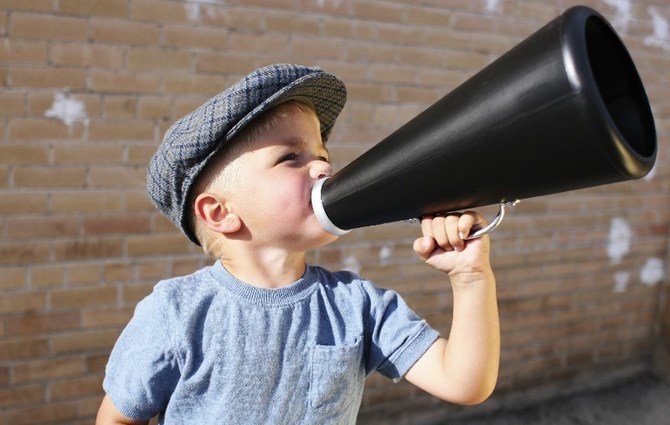 Любая мама легко понимает своего ребёнка и без слов, однако нормы развития диктуют нам, что малыш определённого возраста должен иметь обязательное количество слов в словарном запасе. Что делать, если этот запас скуден: паниковать или спокойно ждать? Нормы Самое верное – это изучить возрастные нормы речевого развития. Причём узнать их не только у своего педиатра, а почитав современные(!) книги по развитию ребёнка и проконсультировавшись с детским невропатологом, логопедом и психологом. Затем стоит поинтересоваться у бабушек о том, как происходило становление речи у вас и вашего мужа. Возможно, это семейная особенность — долго копить знания, а потом разом начать их использовать. Окружение Образ жизни малыша, принятый в семье, безусловно, оказывает влияние на развитие речи. Если мама по своему характеру молчунья и именно она находится с малышом практически всё время, то речь может запаздывать вот по какой причине: мама угадывает потребности малыша без слов, и ему просто нет необходимости говорить. В этом случае маме нужно срочно сменить тактику. Каждое своё действие нужно сопровождать словами. «Вот сейчас мы наденем штанишки, сначала правую ножку, потом левую ножку, подтянем поясок. Давай ножку, наденем носочек, тебе нравятся такие яркие носочки?» Другими словами мама должна болтать без умолку, описывая всё, что видит и делает. Это позволит малышу существенно обогатить пассивный словарный запас. А для увеличения активного, задавайте вопросы, «не понимайте» малыша, когда он объясняет жестами, конечно, когда это уместно. Малыш показывает на кружку, а вы говорите: «А что же Сашенька хочет? Может, поиграть с кружкой?» Если малыш не готов ещё произносить слова самостоятельно, то помогайте: «Саша хочет пить, вот сейчас мама возьмет графин и нальёт Сашеньке в кружку воды. Нравится тебе водичка, сынок?» Разнообразьте окружение малыша, он должен слышать разную речь, чтобы научиться распознавать слова. Бабушки, подруги, другие дети, которые умеют говорить – подключайте всех, однако не делайте проблему речи единственным центром своего внимания. Стресс Помните о том, что дети очень чувствительны к стрессам, это может приводить к некоторым запаздываниям в развитии, чаще всего временным. Ребенок серьёзно болел, вы куда-то переехали, резко сменился режим малыша или атмосфера в семье стала напряжённой – всё это может стать причиной задержки активных проявлений речи, и это нормально! Не принимайте участия в соревнованиях других мам на детских площадках по поводу развития детей. Во-первых, все малыши разные, семьи и условия воспитания тоже отличаются, поэтому сравнения не имеют смысла. Во-вторых, желая похвастаться успехами своего ребёнка, мамы часто из лучших побуждений приукрашивают действительность. Когда стоит бить тревогу: если вы заметили, что ребёнок перестал говорить те слова, которые говорил ранее; если он явно не понимает обращённую к нему речь; если к двум годам не пытается строить фразы из двух слов, а использует только звуковые обозначения: «кис-кис», «пи», «ма» и прочее; если есть сильные искажения звуков, так что речь разобрать практически невозможно; если вы зациклились на проблеме речи вашего малыша; Всё это не означает, что у ребёнка есть какая-то патология. Это лишь повод, не откладывая, обратиться сразу к нескольким специалистам - детскому невропатологу, логопеду, ЛОР-врачу, детскому психологу, педиатру. Их консультация позволит вам составить полную картину и выявить причину задержки речи. А самое главное, успокоит маму и позволит от бессмысленных волнений перейти к действиям.
Интернет источник:                                                                                                                    Информационный, развивающий портал для родителейhttps://detstrana.ru/article/rebenok-1-3/razvitie/rebyonok-ne-govorit-bit-trevogu-ili-zhdat/